ADULTE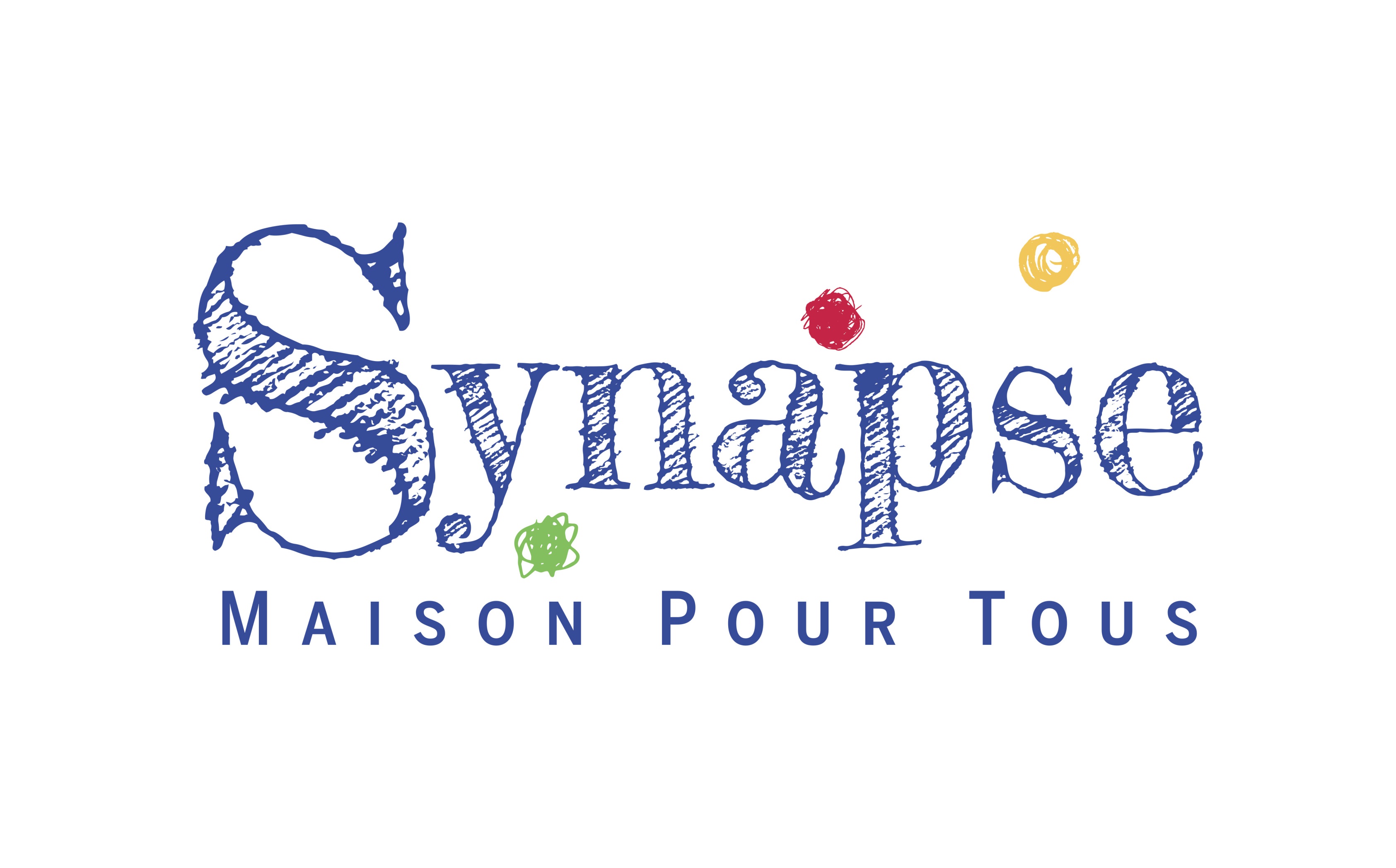 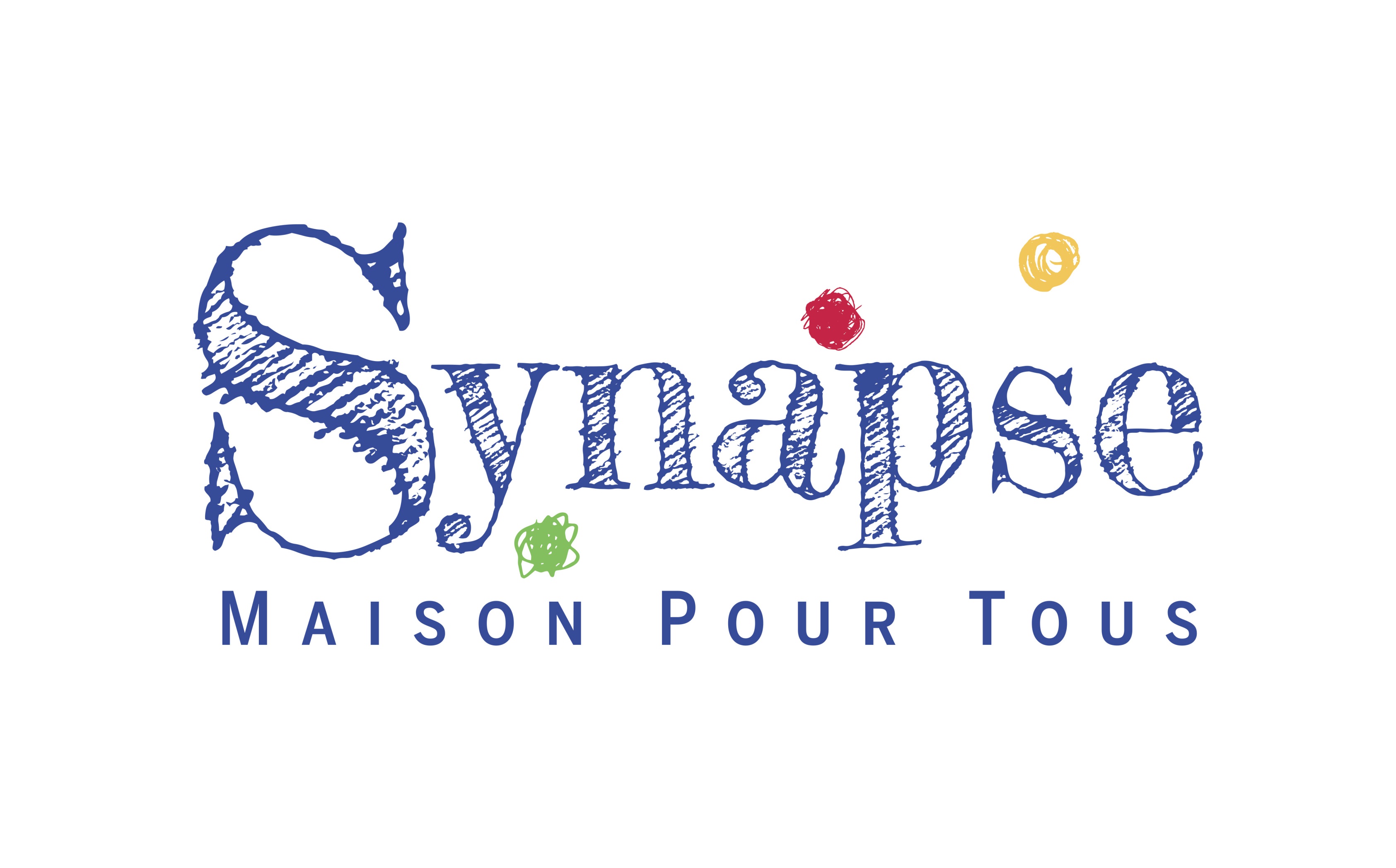 Réservé à l’administration  Activité 1 :       Activité 2 : Activité 3 : Activité 4 : Activité 5 : Activité 6 : Adhésion :                   Réduction :                 - …….                   =18